Муниципальное бюджетное общеобразовательное учреждение  «Гимназия№2»        городского  округа город Октябрьский Республики Башкортостан.                                                            Реферат         Тема: « Дидактические игры и загадки                             на уроках математики».                                                                  Выполнила Бирюкова Валентина                                                                  Ивановна учитель начальных                                                           классов высшей категории.                                                                        Г. Октябрьский                                                           2011год.                                                          План.Введение.Дидактические игры на уроках математики.сущность и понятие игры;виды игр и их применение. Загадки на уроках математики.Опытно – экспериментальная работа. Анализ психолого-педагогической, методической литературы, интервьюирование, анкетирование.Литература.                                               I.    Введение.	 Математика играет огромную роль  в умственном воспитании и развитии интеллекта. Сегодня, и тем более в дальнейшем математика необходима людям различных профессий. В математике заложены огромные возможности для развития мышления младших школьников. Народная мудрость создала дидактическую игру, которая является для младшего школьника наиболее подходящей формой обучения. Младший школьник пишет, читает. Отвечает на вопросы, но эта работа не затрагивает его мыслей, не вызывает интереса. Он пассивен. Конечно, что-то он усваивает, но пассивное восприятие и усвоение не могут быть опорой прочных знаний.                К.Д. Ушинский видел в игре серьёзное занятие, в котором ребёнок усваивает и преобразует действительность: «Для дитяти игра – действительность, и действительность гораздо более интересная, чем та, которая его окружает. Интереснее она для ребёнка именно потому, что понятнее она ему, потому, что отчасти есть его собственное создание.  В действительной жизни дитя, существо, не имеющее никакой самостоятельности, в игре дитя уже зреющий человек, пробует свои силы и самостоятельно распоряжается своими же созданиями». Проблема детской игры является одной из самых актуальных проблем. Именно поэтому я решила взять  темой своего реферата: «Дидактические игры и загадки на уроках математики».  Проблема исследования: как использовать дидактические игры и загадки для активизации познавательной деятельности младших школьников. Исходя из данной проблемы, я ставила цель исследования: выявить эффективность использования дидактических игр и загадок в активизации познавательной деятельности на уроках математики. Объект исследования: процесс обучения математике  младших  школьников. Предмет исследования: роль использования дидактических игр и загадок в активизации познавательной деятельности младших школьников на уроках математики. Гипотеза исследования: я предполагаю, что использование дидактических игр и загадок в процессе обучения математике поможет развивать интерес к изучению математике, познавательный интерес детей, познавательную активность на уроках математики; развитие вышеуказанных предложений поможет развивать познавательную деятельность на уроках математики.         Для достижения цели и гипотезы выделила следующие задачи: изучить, проанализировать теорию об использовании дидактических игр для активизации познавательной деятельности; изучить особенности формирования познавательной деятельности младших школьников на уроках математики; выявить возможности использования дидактических игр в развитии познавательной деятельности младших школьников  на уроках математики.           Методологической основой исследования являются основные положения теории игровой деятельности, разработанные классиками русской и советской педагогики К.Д.Ушинским, Н.К.Крупской, А.С.Макаренко и также положения отечественной педагогики, сформулированные в трудах А.П.Усовой, Е.И.Радиной, З.М. Богуславской, А.И.Сорокиной. В ходе исследовательской работы использовала следующие методы: анализ психолого-педагогической, методической литературы, интервьюирование, анкетирование.             II.     Дидактические   игры на уроках математики.          Проблемы методов обучения сегодня приобретают всё большее значение.  Этой проблеме посвящено множество исследований в педагогике и психологии. И это закономерно, так как учение – ведущий вид деятельности школьников, в процессе которого решаются главные задачи, поставленные перед школой: подготовить подрастающее поколение к жизни, к активному участию в научно-техническом и социальном процессе.                Одно из эффективных средств развития интереса к учебному предмету, наряду с другими методами и приёмами, используемыми на уроках, - дидактическая игра.           В играх используется присущая детям способность к воображению.  Дети быстро и легко входят в игру со своим воображением, даже не подозревая о том, какие сложные задания они порой выполняют. Игра – наиболее доступный для детей вид деятельности, способ переработки полученных из окружающего мира впечатлений. В игре ярко проявляются особенности мышления и воображения ребёнка, его эмоциональность, активность, развивающаяся потребность в общении.        Дидактические игры на уроках математики – современный и признанный метод обучения и воспитания, обладающий образовательной, развивающей, воспитательной функциями, которые действуют в органическом  единстве. В процессе игры у детей вырабатывается привычка сосредоточиться, мыслить самостоятельно, развивать внимание, стремление к знаниям. Увлёкшись игрой, дети не замечают, что учатся, познают, запоминают новое, ориентируются в необычных ситуациях, развивают фантазию.           Игра  занимает значительное место в первые годы обучения детей в школе.  Вначале учащихся интересует только сама форма игры, а затем уже и тот материал, без которого нельзя участвовать в игре.           В ходе игры учащиеся незаметно для себя выполняют различные упражнения, где им самим приходится сравнивать, выполнять арифметические действия, тренироваться в устном счёте, решать задачи.  Игра ставит учащихся в условие поиска,  пробуждает интерес к победе, следовательно, дети стремятся быть быстрыми,  находчивыми, чётко выполнять задания, соблюдая правила игры.               В играх, особенно коллективных, формируются и нравственные качества ребёнка. В ходе игры дети учатся оказывать помощь товарищам, считаться с мнением и интересами других, сдерживать свои желания. У детей развивается чувство ответственности, коллективизма, воспитывается дисциплина, воля, формируется характер.               Включение в урок игр и игровых моментов делает процесс обучения интересным и занимательным, создаёт у детей бодрое рабочее настроение, облегчает преодоление трудностей в усвоении учебного материала.             Очень многие дидактические игры заключают в себе вопрос, задание, призыв к действию, например: «Кто быстрей?», «Не зевать!», «Отвечай сразу», «Кто верней». Значительная часть игр даёт возможность сделать то или иное обобщение, осознать правило, которое только что изучили, закрепить, повторить полученные знания в системе, в новых связях.  Игра  содействует более глубокому усвоению пройденного материала. Например,  при закреплении знания таблицы сложения с переходом через десяток я часто использую игру «Поймай рыбку». На доске висит таблица, на которой изображён аквариум с рыбками.  На каждой рыбке записан один из следующих примеров:7+8                      9+6                     9+7                16-8                  13-69+3                      14-6                    15-7              18-9                  8+5         Двое учащихся выходят  к доске и начинают решать выражения. Остальные учащиеся выполняют задания в тетради. По истечении времени, отведённого на вычисления, ученики сверяют свои ответы с доской. Тот из учеников у доски, кто решил большее количество выражений, поймал больше рыбок. Он считается лучшим рыбаком в данной игре. Эту игру можно использовать при изучении таблицы умножения.            Для закрепления знаний таблицы сложения и вычитания в пределах 10 и таблицы умножения можно использовать игру «Самый быстрый почтальон». Учитель раздаёт 5 ученикам по одинаковому числу карточек («писем»), на обратной стороне которых записаны выражения на сложение и вычитание (умножение или деление). Дети, сидящие за партами, изображают дома с номерами (они держат в руке цифры от 1 до 10, или ответы таблицы умножения). Почтальоны должны быстро определить на конверте № дома (найти значение выражения) и разнести письма в соответствующие дома (отдать детям, у которых карточки с цифрами, обозначающие ответы выражений, записанных на конвертах).  Кто быстро и правильно разнесёт письма по назначению, тот самый быстрый почтальон.           Эти игры простые, но они позволяют в игровой форме повторить таблицы, внести в урок элемент соревнования, что ещё более способствует активизации деятельности учащихся, обязывает их быть собранными, внимательными, быстрыми.           Многие игры я строю на материале различной трудности. Это даёт возможность осуществлять индивидуальный подход, обеспечивать участие в одной игре учащихся с разным уровнем знаний. Например, даю самостоятельную работу в виде игры «Кто первый добежит до финиша?» А раз это игра, учащиеся чувствуют себя свободно, поэтому уверенно и с интересом приступают к работе. Каждый получает карточку с заданием- задачей.  Задача у всех одна и та же, но степень помощи к её решению для каждого ученика разная. Хорошо подготовленным учащимся предлагаю решить задачу по краткой записи, составив по ней выражение; слабо успевающим ученикам – составить задачу по краткой записи и закончить её решение.                                                      Карточка № 1                                                       Карточка № 2Решение:                1)  7-5=… (м)               2)  18: …=… (руб.)          3) …        На таких уроках ставится цель привить любовь к математике учащимся с разными математическими способностями.  Следовательно, включёние в учебный процесс игры или игровой ситуации приводит к тому, что учащиеся, увлечённые игрой, незаметно для себя приобретают определённые знания, умения и навыки по математике.   Однако игра не должна быть самоцелью, а должна служить средством развития интереса к предмету, поэтому при её организации следует придерживаться следующих требований:Правила игры должны быть простыми, точно сформулированными. Материал игры должен быть посилен для всех детей;Дидактический материал должен быть прост и по изготовлению, и по использованию;Игра интересна в том случае, если в ней участвует каждый ребёнок;Подведение результатов игры должно быть справедливым и чётким.На уроке я часто включаю логические игры, в которых путём несложных умозаключений можно получить нужный результат.  В таких играх принимает участие весь класс или большая часть детей, а остальные контролируют ход игры.  Вот как провожу некоторые игры:                                Лучший лётчик.Провожу небольшую беседу по вопросам: Кто хочет стать лётчиком?Каким должен быть лётчик?Что он должен хорошо знать и уметь?Дети обобщают: «Лётчик должен много знать и уметь, чтобы уверенно вести свой самолёт. И прежде всего он должен правильно вести расчёты».         Чтобы лётчиком стать, чтобы в небо взлетать,          Надо много уметь, надо многое знать.          И при этом, и при этом вы заметьте-ка, друзья,          Лётчикам поможет  ма-те-ма-ти-ка!    На доске записаны три столбика выражений, под ними – рисунки самолётов. Над  каждым выражением три ответа. Один из ответов правильный.48    42    49                             48  36  54                                  35  45  40        6*7                                           8*6                                        9*5      8   9    7                                 6  5  7                                       7  5  6        27:3                                        36:6                                        24:4   36  40  32                                 32  27  21                             63  72  54      8*4                                            9*3                                       8*9                                                                                                  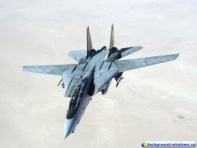     Класс делится на три команды.  В каждой  назначаются лётчики. Они по команде и по очереди вычисляют значения выражений, начиная с нижнего, обводят ответ и ведут свой самолёт по намеченному курсу.           В конце игры подводятся итоги. Учитель показывает на выражение. Контролёры подтверждают ответ или исправляют ошибку, если она допущена. Определяют лучшего лётчика. Допущенные ошибки анализируются.    Аналогично проводится игра «Лучший космонавт»,  «Лучший капитан».                                                 Глаз – фотограф.       Эту игру можно использовать при изучении таблицы сложения и вычитания, а также умножения и деления. Учитель при изучении любой таблицы отводит определенное время на запоминание. Чтобы дети были более внимательными, я говорю, что в этой игре проверю, у кого глаз, как фотограф, т. е. кто сумеет сфотографировать таблицу (ученик должен запомнить её).  Таблица даётся с ответами.   Через 3-5 минут ответы стираю и спрашиваю по порядку учеников, они воспроизводят таблицу  в разбивку.                                         Математические ручейки.       Дети, сидящие на одном ряду, стоят, повернувшись, лицом друг к другу. Говорю, что только что прошёл необычный дождь – математический. Образовались бурные математические ручейки, которые весело бегут, перегоняя друг друга, с пригорка вниз, к озеру. Какой ручеёк самый быстрый, какой раньше других достигнет озера?      По моему сигналу первый ученик из каждого ряда (ручейка) называет любой пример на сложение или вычитание, умножение или деление, например7+2=, и бросает мяч своему соседу по парте. Тот ловит мяч, называет ответ и составляет следующее выражение, используя в качестве исходного числа число ответа, т. е. в нашем случае число 9.  Составив новое выражение 9-4, он бросает мяч стоящему в противоположном ряду товарищу и т. д.                                               Забей мяч в корзину.            На доске вывешиваю рисунки с баскетбольными корзинами и на них числа 12, 18, 24. Каждому ряду даётся задание составить за определенное время (5минут) как можно больше примеров с данным ответом на умножение. Первый ряд – с ответом 12, второй – с ответом – 18 и третий ряд – с ответом – 24. Выигрывает та команда, участники которой больше и вернее запишут выражений с данным ответом.           Во многих дидактических играх, таких как «Набери число», «Кто быстрее», «Лесенка», «Не зевай», заложен элемент соревнования между группами, который усиливает эмоциональный характер игры. В этом случае дети  стремятся не только сами хорошо выполнить задание, но и побудить к этому своих товарищей, помочь им. Такие  игры, кроме решения учебных задач, способствуют воспитанию нравственных качеств личности, привитию навыков правильного поведения в коллективе.                Хорошая игра похожа на хорошую работу, писал А. С. Макаренко. Вот почему игре уделяется особое внимание. Так какое же значение имеет игра?  В процессе игры у детей вырабатывается привычка сосредотачиваться, мыслить самостоятельно, развивается внимание, стремление к знаниям. Увлёкшись, дети не замечают, что учатся. Они познают, запоминают новое, ориентируются в необычных ситуациях, пополняют запас представлений, понятий, развивают фантазию. Даже самые пассивные из детей включаются в игру с огромным желанием, прилагают все усилия, чтобы не подвести товарищей по игре.                   Для активизации познавательной деятельности младших школьников на уроках применяются различные игровые моменты в начале, в середине, в конце урока. Для проверки домашнего задания необязательно опрашивать устно детей каждый  урок, это можно сделать различными способами с помощью  ребусов, кроссвордов, загадок.                            III.    Загадки на уроках математики.           Загадки расширяют кругозор детей, развивают любознательность и пытливость, тренируют внимание, память, мышление. Они могут быть использованы учителем на уроке, во внеклассной работе во время отдыха, так как всегда  интересны детям.               Практика учителей показывает, что применение загадок на уроках математики даёт положительные результаты (особенно при обучении шестилеток), так как они знакомят с окружающим миром, раскрывают богатство родного языка, развивают логическое мышление.             На уроках математики и во внеклассных занятиях я использую загадки, содержащие, например:                                         различные числа :У него четыре лапки,                                         Чёрненькая, хвостатенькая.Лапки – ЦАП-царапки,                                         Не лает, не кусает,Пара чутких ушей.                                              А из класса в классОн – гроза для мышей.    (Кот)                          Не пускает.                    (Двойка)                                 математические отношения:Чем больше из неё берёшь,                              Говорит она беззвучно,Тем больше она становится.                            А понятно и не скучно.                                         (Яма)                          Ты беседуй чаще с ней –                                                                            Станешь в 10 раз умней.                                                                                                                 (Книга)                                  единицы измерения величины:К нам во двор забрался крот,                             Однорукий великанРоет землю у ворот.                                            Поднял тонну к облакам.Тонна в рот земли войдёт,                                 Он работник очень важный,Если крот откроет рот.                                       Строит дом многоэтажный.                               (Экскаватор)                                        (Подъёмный кран)                                                       При знакомстве с новой цифрой загадка может служить исходным материалом для выделения изучаемого числа. Например, я предлагаю детям отгадать загадку:                                                 Вспушит она свои бока,                   Свои четыре уголка,                   И тебя, как ночь настанет,                   Всё равно к себе притянет.                                                                                    (Подушка)                   После того как дети назвали отгадку, я прошу их вспомнить, какое число прозвучало в загадке, объясняю, как изображается число 4; предлагаю найти это число на веере цифр и показать. Сконцентрировав внимание на числе 4, я могу провести обычную для урока математики работу – попросить детей назвать предыдущее и последующие числа или сказать, между какими числами расположено число 4 в числовом ряду; сказать, как можно получить число 4; составить все примеры на сложение с ответом 4 (изучение состава числа); сделать соответствующие записи в тетради.                   Особенно полезны загадки, по тексту которых надо догадаться, о какой цифре идёт речь, и написать или показать её. Такие загадки помогают детям запомнить графическое изображение цифр, учат узнавать их по описанию. Первоклассники с удовольствием откликаются на предложения учителя подумать, какая цифра о себе сказала:                 Я так мила, я так кругла,                Я состою из двух кружочков,                Как рада я, что я нашла                 Себе таких, как вы, дружочков!                                                                                        (Восемь) Или отгадать, что это за цифра:                 Вид её – как запятая,                  Хвост  крючком, и не секрет:                  Любит всех она лентяев,                  А её лентяи – нет.                                                                                  (Двойка)            Задачи, имеющие форму загадок, также вызывают большой интерес, активность, стремление правильно ответить на вопрос, например:                   Отгадайте-ка, ребятки, что за цифра акробатка?                    Если на голову встанет, ровно на три больше станет.                                                                                    (Шесть)                                                          После того как дети правильно ответили на вопрос загадки, можно продолжить работу с загадкой.  Попросить найти на веере цифр цифру шесть, перевернуть её и ответить, какая цифра получилась. На сколько 9 больше 6? Каким действием можно узнать, на сколько одно число больше другого? Затем дети могут записать пример в тетради.              Любая загадка – это логическое упражнение, при выполнении которого ребёнок учится выделять количественные стороны предмета (абстрагирование). А также находить предмет по нескольким перечисленным признакам (синтез). Загадки могут быть различной степени сложности,  это зависит от числа признаков (детям трудно учитывать все признаки предмета) и от того, насколько они характерны для данного объекта. Поэтому чем младше дети, тем меньше количество признаков должно содержаться в загадке. Но они должны быть наиболее характерными для данного предмета, например:                 Я пыхчу, пыхчу, пыхчу,                 Сто вагонов я тащу.                                                                          (Паровоз)                 Ем я уголь, пью я воду.                 Как напьюсь – прибавлю ходу.                 Везу обоз на сто колёс                 И называюсь    . . .                                                                                (Паровоз)      Первая из загадок более легкая, так как небольшое количество условий и имитация звуков помогает быстро найти отгадку; вторая содержит больше признаков, которые необходимо учесть, но рифмованность текста с отгадкой тоже облегчает поиск правильного ответа.         Если загадка вызывает затруднения детей, то не следует торопиться говорить ответ. Надо попытаться помочь детям: сказать, что в загадке рассказывается о животном или предмете домашнего обихода, о явлении природы или ягоде. Например, после чтения загадки:                       Танцует крошка,                       А всего одна ножка.                                                                                  (Волчок, юла) –можно спросить учащихся, о какой детской игрушке идёт речь.  Это указание сужает поиски и облегчает нахождение отгадки.         Для того, чтобы дети отгадали загадку, они должны быть знакомы с предметом или явлением, о котором идёт речь, наблюдать его.  С  другой стороны, загадки про один и тот же предмет, позволяющие показать его с разных сторон, способствуют расширению знаний об окружающем мире, например:Овсом его не кормят,                                          Я сильней десяти коней.Кнутом его не гонят,                                          Где в полях пройду весной,А как пашет –                                                      Летом станет хлеб стеной.Семь плугов тащит.                                                                         (Трактор)               (Трактор)                                                                                               При дальнейшем изучении нумерации чисел я предлагаю детям следующие загадки:Двенадцать братьев                                          Тридцать три родных сестрицы -Друг за другом ходят,                                        Писаных красавицы,Друг друга не обходят.                                      На одной живут странице,                        (Месяцы)                                                     А повсюду славятся!                                                                                                              (Буквы)Полотно, не дорожка,                                        Золотист он и усат,Конь, не конь – сороконожка                           В ста карманах сто ребятПо дорожке той ползёт,                                                             (Колос)Весь обоз одна везёт.                                                (Поезд) Не живой я, но шагаю,                                      На поляне возле ёлокЗемлю рыть я помогаю,                                     Дом построен из иголок.Вместо тысячи лопат                                        За травой не виден он, Я один работать рад.                                        А жильцов в нем – миллион.                             (Экскаватор)                                                   (Муравейник)                                                                           После того как дети отгадают загадку и хотя бы кратко пояснят, какие слова в тексте помогли им в этом, можно предложить с помощью числовых вееров показать число, которое встретилось в загадке. Затем определить, сколько в нём десятков и единиц, назвать число единиц каждого разряда, представить число в виде суммы разрядных слагаемых и т. д.         Загадки могут использоваться при изучении темы «Меры времени». Так, загадка:                      Две сестрицы друг за другом                      Пробегают круг за кругом.                      Коротышка – только раз,                      Та, что выше, - каждый час.                                                                   (Стрелки часов) – может привлечь внимание учащихся к движению стрелок, послужить началом работы с моделью часов (подвижные стрелки). Например, можно попросить поставить стрелки часов так, чтобы они показывали 9 часов, а затем определить, какой угол образовался между стрелками (прямой), какую долю циферблата отделяют стрелки (1/4).         При знакомстве учащихся с календарём уместно будет прочитать следующие загадки: Годовой кусточек                                              Выходило12 молодцев,Каждый день роняет листочек.                        Выносили 52 сокола,Год пройдёт – весь лист опадёт.                      Выпускали 365 лебедей.                                (Календарь)                                        (Месяцы, недели, дни)           В этой загадке в иносказательной форме описывается год, а количественные соотношения между мерами времени служат основными (характеристическими) признаками, по которым учащиеся определяют отгадку.  Очень часто дети стараются запомнить загадку, чтобы потом загадать её друзьям или родителям, подчас не подозревая. Что тем самым заучивают таблицу мер времени.             Основные соотношения между мерами времени  своеобразно рассматриваются в сказке В. Даля «Старик-годовик». Это произведение дети воспринимают как большую загадку, в которой количественным признакам нужно определить: каких птиц выпустил старик-годовик, как их имена, почему у этих волшебных птиц по 4 крыла, что за семь перьев в каждом крыле и почему «одна половина пера белая, другая – чёрная».            Чтобы научить ребёнка отгадывать загадки, ему надо помочь установить (хотя бы в общем виде), что и где искать, выявить все оставшиеся признаки. Предложить отгадку и доказать, что она удовлетворяет всем требованиям загадки. Не надо забывать, что загадки – это первые логические упражнения, доступные младшим школьникам, поэтому дети испытывают определённые трудности.         Часто дети стремятся быстрее дать ответ, не дослушав загадку до конца, не проверив все перечисленные в ней признаки. Чтобы исправить этот недостаток, желательно хотя бы изредка давать загадки, чем-то похожие, но имеющие разные отгадки, например:Стоит Антошка                                                             Стоит АнтошкаНа одной ножке.                                                            На одной ножке.Где солнце станет,                                                         Его ищут,    Туда он и глянет.                                                           А он не откликается.                                 (  Подсолнух)                                                            (Гриб)             После отгадывания загадки, ставлю себе задачу – добиться доказательного обоснованного ответа на вопрос «Как ты догадался? Объясни». Это заставляет ребёнка ещё раз (но уже вслух) выделить все признаки, указанные в загадке, и сопоставить их с отгадкой. Такая работа развивает логическое мышление, математическую речь, учит видеть в окружающем мире общие свойства и различия предметов и явлений. Всё это в дальнейшем будет способствовать формированию обобщений, умению давать определения понятиям (по ближайшему роду и видовому отличию), развитию мыслительных операций (абстрагирование, анализ, синтез).    I V.   Опытно-экспериментальная работа по  использованию                                         дидактических игр.Анализ психолого-педагогической, методической литературы.Использование дидактических игр на уроках математики в начальных классах является одним из важнейших факторов, когда закладываются прочные знания, умения, навыки в процессе активной, познавательной деятельности, важнейшей предпосылкой которой является интерес.             Я ознакомилась со статьями из журналов «Учитель Башкортостана», «Начальная школа», из различных книг и взяла оттуда интересные данные.             В своей практике каждый учитель начальных классов применяет дидактические игры на уроках математики.  Я сделала обзор журналов.             Учитель начальных классов, школы №180 горда Минска, Галина Фёдоровна Гулякевич считает, что включение в урок дидактических игр и игровых ситуаций делает процесс обучения интересным, создаёт у ребят бодрое настроение, способствует преодолению трудностей в усвоении материала, снижает утомляемость и поддерживает внимание.              Для сознательного, уверенного овладения операцией счёта Галина Фёдоровна считает, что дети должны уверенно знать название и последовательность чисел натурального ряда. Поэтому в подготовительный период использует игры, с помощью которых дети осознают приёмы образования каждого последующего и предыдущего числа. На этом этапе она применяет такие игры, как «Составим поезд», «Звёздное небо», «Почтальон» и так далее.              При изучении первого десятка одним из трудных вопросов, считает Галина Фёдоровна, является состав числа. Для закрепления этого материала, она проводит игры: «Угадай», «Открой форточку», «Арифметический лабиринт», «Найди пару», «Войди в ворота», «Лесенка», «Эстафета», «Карусели».            Ю.М.Колягин, доктор педагогических наук, профессор, член-корреспондент АПН; Т.К.Авдеева, кандидат педагогических наук, старший преподаватель Орловского пединститута, считают, что дидактической игрой полезно пользоваться, так как с помощью них можно сделать учёбу «весёлым делом». Вместе с тем,  все известные дидактические игры, задачи ( со спичками, с монетами, задачи шутки, задачи на разрезание и складывание и т. п.) обладают занимательностью внешней, они полезны не столько сами по себе, сколько будучи, привязанными к конкретному программному материалу.          Авторы считают, что в отличие от «внешней» занимательности есть занимательность «внутренняя», тесно связанная с изучаемым материалом.О на вызывает (в связи с изученным) дополнительное напряжение «мысли ребёнка», которое даёт ему возможность проявить истинный интерес к тому, что он изучает. Внутренняя занимательность – это проявление необычных, нестандартных ситуаций с уже знакомыми понятиями, возникновение новых «почему» там, где всё казалось бы ясно и понятно (но только на первый взгляд). Интервьюирование учителей Гимназии № 2.Гилязетдинова Ольга Александровна, «Заслуженный учитель Башкортостана»,учитель высшей категории, стаж работы 42 года.Вопрос: «Что дают дидактические игры и загадки на уроках?»Ответ: «Дидактические игры и загадки способствуют развитию внимания, мышления, воображения и памяти. Часто использую загадки к словарным словам. Они развивают наблюдательность, учат анализировать».Вопрос: «Какие дидактические игры используете на уроках математики?»Ответ; «На уроках математики использую загадки в стихотворной форме. Они очень увлекают детей. На разных этапах урока математики использую игры: «Вставь число», «Найди лишнее», «Продолжи ряд», «Почтальон» и т. п.Галимова Римма Наилевна, «Отличник просвещения республики Башкортостан», учитель высшей категории, стаж работы 26 лет.Вопрос: «Что дают дидактические игры и загадки на уроках?»Ответ: «Дидактические игры помогают закрепить и расширить умения и навыки. Чтобы развить ум, необходимо овладеть определёнными умственными операциями, логическими приёмами мышления. Как раз этому могут помочь дидактические игры на уроках математики. Дидактические игры способствуют развитию у детей мышления, памяти, внимания, способности к анализу и синтезу (умению выделять как общие, так  и частичные признаки явлений и предметов, сравнивать их).        Загадка - это не только игра, а средство воспитания, обучения, развития, упражнения в рассуждении и умении доказывать свою правоту. Загадка заставляет  ребят думать, развивает наблюдательность, стремление к размышлению и познанию окружающей действительности».Вопрос: « Какие дидактические игры используете на уроке математики?»Ответ: « Я часто использую дидактические игры на уроках математики.  Это: «Удивительный квадрат», «Разноцветные треугольники», Игротека», «Волшебный круг» и т. п.»Куклева Ирина Владимировна, учитель начальных классов первой категории, стаж работы 20 лет.Вопрос: «Что дают дидактические игры и загадки на уроках?»Ответ: «Игра порождает радость и бодрость, воодушевляет ребят, обогащает впечатлениями, помогает избегать назойливой назидательности, создаёт в детском коллективе атмосферу дружелюбия. Игра, которая постоянно пополняет знания, становится средством всестороннего развития ребёнка, его способностей, вызывает положительные эмоции, наполняет жизнь детского коллектива интересным содержанием.      В процессе игры у детей вырабатывается привычка сосредоточиться, мыслить самостоятельно. Игра развивает внимание, стремление к знаниям.Увлёкшись игрой, дети не замечают, что учатся: познают, запоминают новое, ориентируются в необычных ситуациях, развивают фантазию.»Вопрос: «Какие дидактические игры используете на уроке?»Ответ: «Игра «Паровозик из Ромашково»: рассадив пассажиров в вагоны в соответствии с составом числа, учащиеся контролируют себя в знании состава числа. Игра «Математическая гусеница»: учащимся необходимо собрать гусеницу в соответствии с предыдущим ответом. Игра «Теремок»: учащиеся вспоминают состав числа и заселяют теремок в соответствии с выбранным составом числа. Игра «Футболист»: в ворота падают мячи только с ответом 8.Игра «Капли и зонтики»: капля должна попасть на зонтик в соответствии с цифрой на зонтике.Анкета для учащихся.Нравится ли тебе, когда учитель на уроке использует игру?Как часто ты бы хотел, чтобы игра использовалась на уроке?Какую форму игры ты любишь больше: индивидуальную, групповую, парную?Бывают ли случаи, когда тебе не нравится игра и почему?Что тебе нравится в игре?На каком уроке тебе больше нравится играть?                                                  Приложение.       В анкетировании участвовало 50 обучающихся.  На первый вопрос 96% опрошенных ответили «да». На второй вопрос были ответы такого плана: «каждый день», «через урок», «3раза в неделю». В ответе на третий вопрос обучающиеся отдали предпочтение  групповой игре.  В ответах на 4 вопрос в основном прозвучал ответ: «да».  В ответах на 5 вопрос прозвучало: «азарт, правила, отдых, загадки, быть победителем, логику развивать, мозг разминается». В ответе на 6 вопрос обучающиеся были единодушны – «на всех уроках».      (Анкеты прилагаются).                                                 Заключение.           Результаты моей работы показали, что элементы занимательности и наглядности в обучении повышают уровень познавательной активности детей, активизируют память и мышление, развивают смекалку. Они помогают повысить не только качество запоминания и осознания изучаемого материала, но и делает процесс обучения интересным и лёгким.               Наглядность и занимательный материал играют большую роль в формировании творческих способностей учащихся, элементы которых проявляются в процессе выбора наиболее рациональных способов решения задач, при выполнении разного вида творческих заданий.              Я убедилась, что использование элементов занимательности повышает эффективность учебно-воспитательного процесса, развивает скорость и гибкость мыслительных операций, воспитывает любовь к математике. Но не следует забывать о том, что занимательный материал должен быть связан с темой урока и помогать раскрывать цели и задачи урока. При использовании занимательности очень важно следить за её дозировкой и ролью, отводимой ей на конкретном уроке.            Использовать занимательный материал для активизации мышления детей можно в разных направлениях: по отработке какого-то конкретного навыка или умения, или же на разных этапах урока. В качестве устного счёта – всевозможные варианты игр, занимательные задания, задачи – шутки; во время объяснения новой темы или подготовке к ней.  В связи с этим можно сказать, что гипотеза о том, что дидактические игры, уроки путешествия, математические уроки сказки, задачи занимательного характера, весёлые задачи в стихах, математические загадки, сказочные задачи, головоломки, кроссворды и логические задачи способствуют активизации мыслительной деятельности учащихся на уроках математики, подтвердилась. Для себя лично  я усвоила правило: «Не бери игру на урок для того, чтобы развлечься. Всё на уроке должно быть логически связано с темой и помогать раскрывать цели и задачи урока.                                           Литература.Подластый И.П. «Педагогика начальной школы»,  М. 2001г.Талызина Н. Ф.  «Формирование познавательной деятельности младших школьников»», М. 1988г.Лэндрет Г.Л. «Игровая терапия: Искусство отношений». М. 1994г.Коваленко В. Г. «Дидактические игры на уроках математики». М. 1996г.«Дидактические игры и занятия с детьми раннего возраста». Под редакцией С. Л.  Новосёлова. Коннова В. А. «Задания творческого характера на уроках математики». «Начальная школа». 1995г.Чимирова Л., Спиридонова Б. «Играя, учимся математике». М. 1993г.Минскин Е. М. «От игры к занятиям».«Психолого-педагогические особенности проведения дидактических игр». Под редакцией Акшиной Т., Акшиной Т., Жарковой Е. М. 1990г.Спиваковская А. С. «Игра – это серьёзно». М. 1981г.Жикалкина Т. К. «Игровые и занимательные задания по математике» М. 1985г.Карпова Е. В. Дидактические игры в начальный период обучения». М. 1990г.       ЦЕНАКОЛИЧЕСТВОСТОИМОСТЬ1 покупательОдинаковая              7мНа 18 руб. больше2 покупательОдинаковая              5м                  ?         ЦЕНА    КОЛИЧЕСТВО  СТОИМОСТЬ1 покупательОдинаковая            7мНа 18 руб. больше 2 покупатель Одинаковая            5м              ?